Hỏi: Đệ tử rất sợ ma, cũng sợ các động vật như là rắn.. làm thế nào loại bỏ nỗi sợ hãi này ạ? Nếu không tiêu trừ nỗi sợ hãi này, tương lai có làm chướng ngại việc vãng sanh không?Đáp: Nếu thật sự muốn vãng sanh thì phải hóa giải sự việc này. Phải biết rằng quỷ thần và súc sanh đều là chúng sanh, đều có linh tánh. Bạn dùng thiện tâm đối đãi với họ, họ sẽ dùng thiện ý mà đáp lại. Nếu bạn sợ họ thì họ sẽ xem thường bạn. Ngạn ngữ thường nói: “Người sợ ma ba phần, ma sợ người bảy phần”. Ma sợ người còn hơn người sợ ma rất nhiều, vậy mà bạn lại đi sợ ma, ma cảm thấy rất buồn cười, sao bạn lại nhát gan như thế? Vì vậy, bạn hãy thường nghĩ rằng ma sợ người đến bảy phần, nếu bạn bình tĩnh lại thì ma sẽ sợ bạn, đây là sự thật, không phải giả. Cho dù gặp ma hay là gặp súc sanh thì hãy làm như sau, hãy niệm Phật, niệm Quan Âm Bồ-tát thì thái độ của họ đối với bạn lập tức sẽ dịu lại. 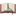 Chúng ta có kinh nghiệm rất phong phú về những sự việc này. Nhìn thấy rắn, thấy rết, bạn hãy chắp tay nói: “Chào Bồ-tát rắn, Bồ-tát rết”, chúng lập tức sẽ ngóc đầu lên nhìn bạn, gật đầu với bạn, chúng hiểu. Quỷ thần cũng như vậy, nếu bị quỷ thần quấy nhiễu thì hãy thỉnh cầu họ đừng quấy nhiễu, hãy nói: “Tôi cần phải nghỉ ngơi, tôi còn rất nhiều việc phải làm”. Hãy hồi hướng cho họ, truyền Tam Quy Y cho họ, khuyên họ niệm Phật cầu sanh Tịnh Độ, họ sẽ không đến quấy nhiễu nữa, họ cũng thông tình đạt lý. Cho nên, chúng ta hãy luôn dùng lễ đối đãi với người, đối đãi với quỷ thần, đối đãi với động vật.(KHAI THỊ HỌC PHẬT VẤN ĐÁP - HOÀ THƯỢNG TỊNH KHÔNG)(ST)VẤN & ĐÁP !- Hỏi : Người ăn thịt có thể khai ngộ không..?- Đáp : Nếu miệng của người ăn thịt đủ lớn để nuốt trọn cả một con heo, một con dê hay một con bò thì người ăn thịt đó có thể khai ngộ. Còn nếu không có cái miệng to như thế, thì không ai bảo đảm là có thể khai ngộ được.- Hỏi : Phật giáo bảo là "Định Nghiệp" thì không thể chuyển đổi được , vậy nếu đã tạo "Ác Nghiệp" rồi thì nhất định là phải thọ quả báo phải không..?- Đáp : Tuy nói, không thể thay đổi được "Định Nghiệp" , nhưng nhờ vào lực tam muội gia trì của Phật và Bồ Tát thì tội nghiệp cũng có thể được tiêu trừ. Nhưng chúng ta cần phải đặt hết lòng tin, sanh tâm hết sức chân thành sám hối và phải thật dũng cảm để sửa đổi các tội lỗi. - Cho nên nói:Lúc nóng giận mà có thể vui vẻ được, thì người chết sẽ sống trở lại. Nếu cho lời nói đây là giả, thì nên biết chư Phật không nói dối bao giờ..?- Hỏi: Khi cầu nguyện là chúng con đã có luồng linh khí bên trong giúp cho vạn vật được lợi ích. Vậy ngoài việc cầu nguyện ra, chúng con có phải đi ra ngoài để làm thêm các việc từ thiện nữa không..?- Đáp: Tu đạo là nên “Nội Công Ngoại Quả", trong tu đức , ngoài hiện quả. Phải trong công, ngoài quả. Chúng ta không chỉ nghiêng về một bên nào hết. Khi lập công bên ngoài, chúng ta không chấp trước vào những công đức mà mình đã được. Trong tu đức thì lòng trong sạch, ít dục, nên giữ tâm ý thanh tịnh. Nếu ít ham muốn thì mới có lợi ích cho mình. Còn nếu trừ được tâm tham thì sẽ làm lợi ích cho người.- Hỏi : Không có dục niệm thì không có phiền phức. Nhưng nếu thế giới này, không có dục niệm thì làm sao tiến bộ được đây? Tức là sẽ không phát minh ra các loại khoa học, kỹ thuật tối tân. Bởi vậy chúng ta làm sao để giảm bớt các dục niệm đó..?- Đáp: Nếu vì làm lợi cho người mà phát minh thì được, còn như phát minh sáng chế ra phẩm vật để hại người thì không nên. Con người chúng ta thường hay tắc trách trong việc làm gì thì có lợi cho người và làm gì thì có hại cho người. Nếu phát minh một cách mù quáng chỉ cốt gây ra lắm chuyện khổ lụy thôi! Thí dụ, hiện nay khoa học phát minh ra loại thuốc khoái lạc. Thuốc này đầu độc khiến cho dân chúng đều bị hư hỏng, mê mẩn tâm thần. Các vị thử nói đi, rốt cuộc sự phát minh như vậy có lợi ích gì chớ..?- Hỏi : Làm thế nào để gia trì cho người bệnh..?- Đáp : Nếu muốn trị bệnh cho người thì trước tiên hãy chữa bệnh cho chính mình rồi hãy nói?- Hỏi : Làm sao để không có lửa vô minh..?- Đáp : Tức là phải tu pháp môn nhẫn nhục Ba-La-Mật , và tuyệt đối không được nổi giận. Điểm then chốt chủ yếu nhất là: Nếu chúng ta không nổi nóng thì sẽ có trí huệ.- Hỏi : Mỗi vị Pháp sư đều nhấn mạnh rằng danh hiệu vị Phật của mình niệm là tốt nhất. Nhưng chúng con là những người mới học đạo, vậy rốt cuộc thì chúng con nên niệm danh hiệu Phật nào mới phải..?- Đáp : Mười phương chư Phật ba đời đều là cùng chung một pháp thân . Dù quý vị niệm một vị Phật nào cũng đều là đi trên một con đường dẫn về thế giới Cực Lạc. Phật là bình đẳng, không có nào là: Phật thiệt, Phật giả, Phật sống hay Phật chết.- Hỏi : Làm sao để trừ ba độc Tham-Sân-Si ?- Đáp: Người xuất gia mỗi ngày đều học cách diệt trừ Tham-Sân-Si. Ngay cả nhà mà quý vị còn chưa xuất ra được, vậy mà muốn một lúc là trừ ba độc, Tham-Sân-Si à! Nếu thật muốn diệt trừ ba độc thì nên học theo cư sĩ họ Bàng là : đem tất cả châu báu trong nhà mà đổ xuống biển hết. Quý vị có làm được như vậy không..?Gậy Kim Cang HétHoà Thượng Tuyên Hoá